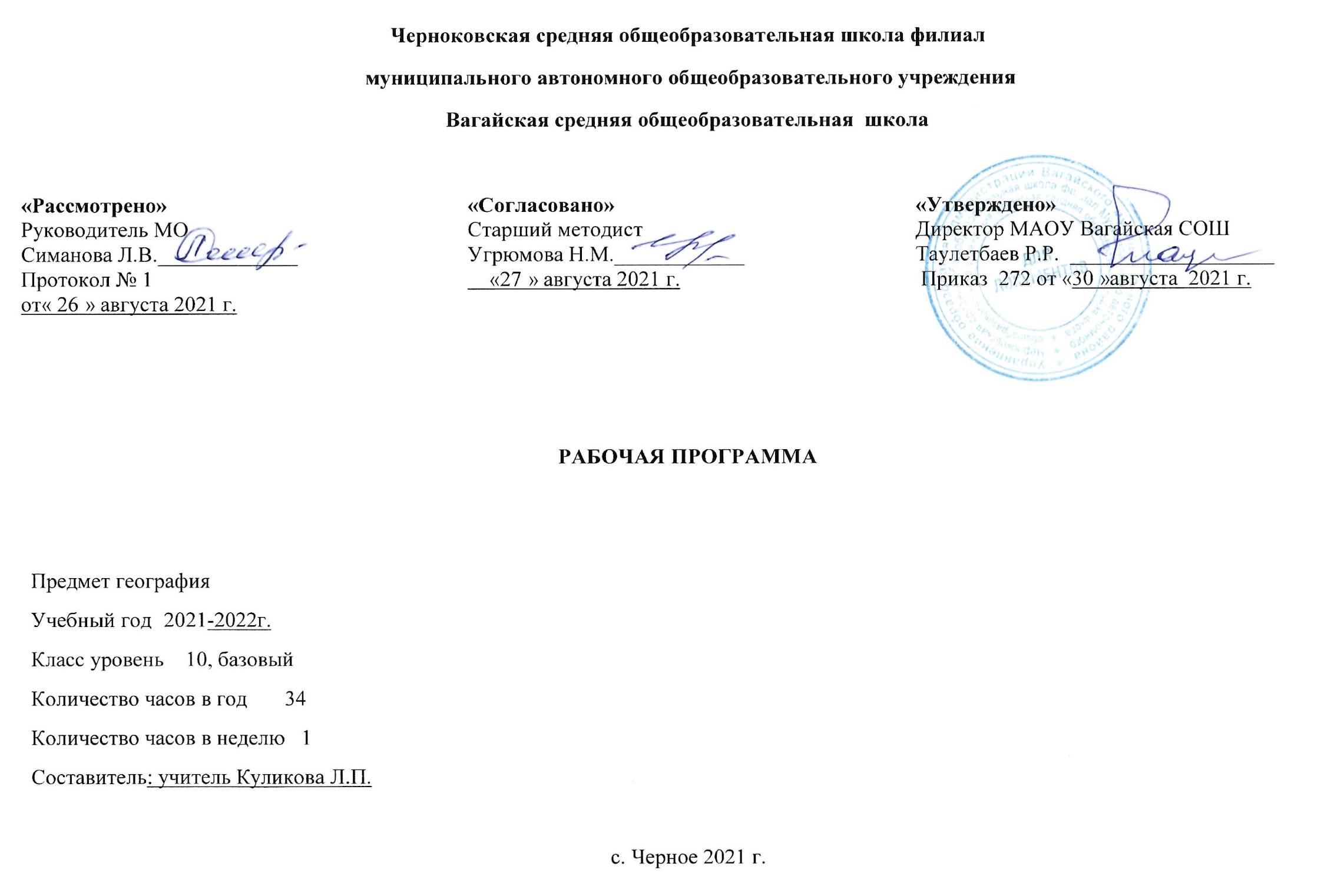  Планируемые результаты освоения учебного предметаЛичностные:Осознавать себя жителем планеты Земля и гражданином России.Осознавать свою этническую принадлежность, знать историю, культуру своего народа, своего края, основы культурного наследия народов мира.Осознавать значимость и общность глобальных проблем человечества.Овладеть на уровне общего образования законченной системой географических знаний, умений и навыками их применения в различных жизненных ситуациях.Проявлять эмоционально-ценностное отношение к окружающей среде, к необходимости ее сохранения и рационального использования.Проявлять патриотизм, любовь к своей местности, своему региону, своей стране, миру.Уважать  историю, культуру, национальные особенности, традиции и обычаи других народов.Уметь с позиций социальных норм оценивать собственные поступки и поступки других людей.Уметь взаимодействовать с людьми, работать в коллективе, вести диалог, дискуссию, вырабатывая общее решение.Уметь ориентироваться в окружающем мире, выбирать цель своих действий и поступков, принимать решения.Метапредметные:Самостоятельно обнаруживать и формулировать учебную проблему, определять цель.Определять критерии  для сравнения фактов, явлений, событий, объектов.Выдвигать версии решения проблемы, осознавать (и интерпретировать в случае необходимости) конечный результат, выбирать средства достижения цели из предложенных, а также искать их самостоятельно.Составлять (индивидуально или в группе) план решения проблемы (выполнения проекта).Работая по плану, сверять свои действия с целью и, при необходимости, исправлять ошибки самостоятельно (в том числе и корректировать план).В диалоге с учителем совершенствовать самостоятельно выбранные критерии оценки.Анализировать связи соподчинения и зависимости между компонентами объекта.Выявлять причинно-следственные связи.Осуществлять сравнение и классификацию, самостоятельно выбирая критерии для указанных логических операций.Строить логическое рассуждение, включающее установление причинно-следственных связей.Создавать схематические модели с выделением существенных характеристик объекта.Составлять тезисы, различные виды планов (простых, сложных и т. п.).Преобразовывать информацию из одного вида в другой (таблицу в текст и т. д.).Определять возможные источники необходимых сведений, производить поиск информации, анализировать и оценивать ее достоверность.Самостоятельно организовывать учебное взаимодействие в группе (определять общие цели, договариваться друг с другом и т. д.).Выслушивать и объективно оценивать другого.В дискуссии уметь выдвинуть аргументы и контраргументы.Учиться критично относиться к своему мнению, с достоинством признавать ошибочность своего мнения и корректировать его.Понимая позицию другого, различать в его речи: мнение (точку зрения), доказательство(аргументы), факты (гипотезы, аксиомы, теории).Уметь взглянуть на ситуацию с иной позиции и договариваться с людьми иных позиций, уметь вести диалог, вырабатывая общее решение.Использовать приобретенные знания и умения в практической деятельности и повседневной жизни.Предметные:Понимать значение географии как науки и объяснять ее роль в решении проблем человечества.Определять количественные и качественные характеристики географических объектов, процессов, явлений с помощью измерений, наблюдений, исследований.Составлять таблицы, картосхемы, диаграммы, простейшие карты, модели, отражающие географические закономерности различных явлений и процессов, их территориальные взаимодействия.Сопоставлять и анализировать географические карты различной тематики для выявления закономерностей социально-экономических, природных и геоэкологических процессов и явлений. Сравнивать географические объекты между собой по заданным критериям. Выявлять закономерности и тенденции развития социально-экономических и экологических процессов и явлений на основе картографических и статистических источников информации.Раскрывать причинно-следственные связи природно-хозяйственных явлений и процессов.Выделять и объяснять существенные признаки географических объектов и явлений. Выявлять и объяснять географические аспекты различных текущих событий и ситуаций.Описывать изменения геосистем в результате природных и антропогенных воздействий. Решать задачи по определению состояния окружающей среды, ее пригодности для жизни человека.Оценивать демографическую ситуацию, процессы урбанизации, миграции в странах и регионах мира. Объяснять состав, структуру и закономерности размещения населения мира, регионов, стран и их частей. Характеризовать географию рынка труда.Рассчитывать численность населения с учетом естественного движения и миграции населения стран, регионов мира.Анализировать факторы и объяснять закономерности размещения отраслей хозяйства отдельных стран и регионов мира.Характеризовать отраслевую структуру хозяйства отдельных стран и регионов мира. Приводить примеры, объясняющие географическое разделение труда. Определять принадлежность стран к одному из уровней экономического развития, используя показатель внутреннего валового продукта.Оценивать ресурсообеспеченность стран и регионов при помощи различных источников информации в современных условиях функционирования экономики.Оценивать место отдельных стран и регионов в мировом хозяйстве. Оценивать роль России в мировом хозяйстве, системе международных финансово-экономических и политических отношений. объяснять влияние глобальных проблем человечества на жизнь населения и развитие мирового хозяйства.Уметь ориентироваться в актуальной тематике региона.Содержание учебного предметаРаздел I. Человек и ресурсы Земли (10 ч)От древности до наших дней. Современное освоение планеты. Входное тестирование. Природные ресурсы и экономическое развитие. Минеральные ресурсы. Земельные ресурсы. Водные ресурсы. Лесные ресурсы. Ресурсы Мирового океана. Другие виды ресурсов.  Практическая работа № 1 «Выявления изменения характера связей человека с природой на протяжении истории»Практическая работа № 2 «Оценка обеспеченности разных регионов и стран основными видами природных ресурсов»Практическая работа № 3 «Подбор информации о направлениях рационального использования природных ресурсов»Актуальная тематика для региона: География лесного хозяйства Тюменской области: Вагайское лесничество (экскурсия)Раздел IІ. Политическая карта мира (5 ч)Формирование политической карты мира. Государство – главный объект политической карты. Типы государств. Политическая география и геополитика. Практическая работа № 4 Составление классификационной таблицы «Крупнейшие страны мира по формам правления»Раздел IІІ. География населения (5 ч)Рост численности населения Земли. Этническая и языковая мозаика. Возрастно – половой состав и занятость. Расселение: жители городов и деревень. Обобщение знаний по теме «География населения».Практическая работа № 5 «Анализ и сравнение половозрастных пирамид развитой и развивающейся стран»Практическая работа № 6 «Крупнейшие агломерации мира»Актуальная тематика для региона: Демографическая ситуация в Вагайском районе (Вагайский отдел ЗАГС). Миграционная подвижность в Вагайском районе (МП УФМС с.Вагай).Раздел IV. География культуры, религий, цивилизаций (5 ч)Что изучает география культуры. География религий. Цивилизации Востока. Цивилизации Запада. Практическая работа № 7 «Описание одного из памятников Всемирного культурного наследия (по выбору)»Актуальная тематика для региона: Религиозная принадлежность жителей Вагайского района (храмы и мечети Вагайского района, Тюменской области). Образование и религия (Тобольская православная духовная семинария, гимназия).Раздел V. География мировой экономики (9 ч)Мировая экономика: состав, динамика, глобализация. Международное разделение труда: кто что производит? Добывающая промышленность. Энергетика. Обрабатывающая промышленность. Сельское хозяйство. Транспорт и сфера услуг. Мирохозяйственные связи и интеграция. Итоговая контрольная работа.  Практическая работа № 8 «Характеристика отрасли промышленности мира (по выбору) по плану»Практическая работа № 9 «Обозначение на контурной карте маршрута международного туризма»Практическая работа № 10 «Обозначение на контурной карте мировых центров производства важнейших отраслей продукции промышленности»Практическая работа № 11  «Развитие промышленности и экологические проблемы»Актуальная тематика для региона: География мирового хозяйства: ПАО «СИБУР Холдинг» ООО «Тобольск - Полимер» (г. Тобольск) и другие крупные предприятия региона. Энергосистема Вагайского района (АО «Тюменьэнерго», Вагайский РЭС). АПК Вагайского района (экскурсия на с/х предприятия)Тематическое планирование с учетом рабочей программы воспитанияс указанием количества часов, отводимых на освоение каждой темы.Задачи воспитательной программы:1. Привлечение внимания школьников к ценностному аспекту изучаемых на уроках явлений2. Использование воспитательных возможностей содержания учебного предмета.3. Применение на уроке интерактивных форм работы.4. Включение в урок процедур, которые помогают поддержать мотивацию детей к получению знаний. Тематическое планирование с указанием количества часов, отводимых на освоение каждой темы.№ п/пНаименование темМодуль воспитательной программы «Школьный урок»Кол-вочасов1От древности до наших дней. 12Современное освоение планеты.13Входное тестирование.14Природные ресурсы и экономическое развитие. 15Минеральные ресурсы.16Земельные ресурсы.17Водные ресурсы.18Лесные ресурсы.19Ресурсы Мирового океана.110Другие виды ресурсов.  111Формирование политической карты мира.112Государство – главный объект политической карты.113Составление классификационной таблицы «Крупнейшие страны мира по формам правления»Практическая работаХарактеристика крупнейших стран мира по формам правления114Типы государств.115Политическая география и геополитика.116Рост численности населения Земли.117Этническая и языковая мозаика.118Возрастно – половой состав и занятость. 119Расселение: жители городов и деревень. 	Интеграционный урокГеография- физическая культура120Обобщение знаний по теме «География населения».121Что изучает география культуры.122География религий.123Цивилизации Востока.124Цивилизации Запада. 125Описание одного из памятников Всемирного культурного наследия.ПроектОписание одного из памятников Всемирного культурного наследия.126Мировая экономика: состав, динамика, глобализация.127Международное разделение труда: кто что производит?128Добывающая промышленность. Энергетика. 129Обрабатывающая промышленность.130Сельское хозяйство.131Транспорт и сфера услуг. 132Мирохозяйственные связи и интеграция. 133Развитие промышленности и экологические проблемы.Интеграционный урокБиология- география134Итоговая контрольная работа.  1Итого: Итого: 34